MINISTERUL EDUCAȚIEI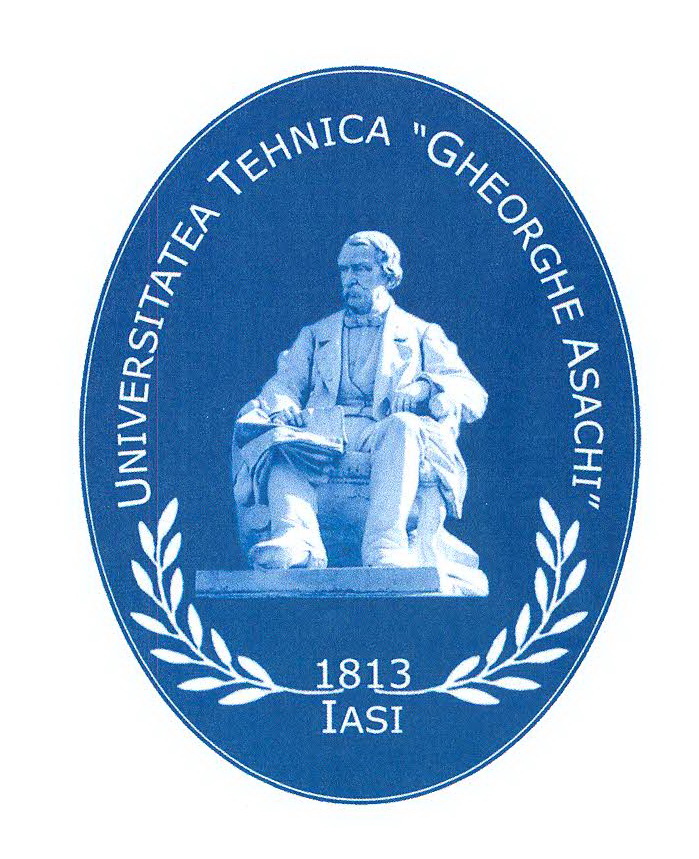 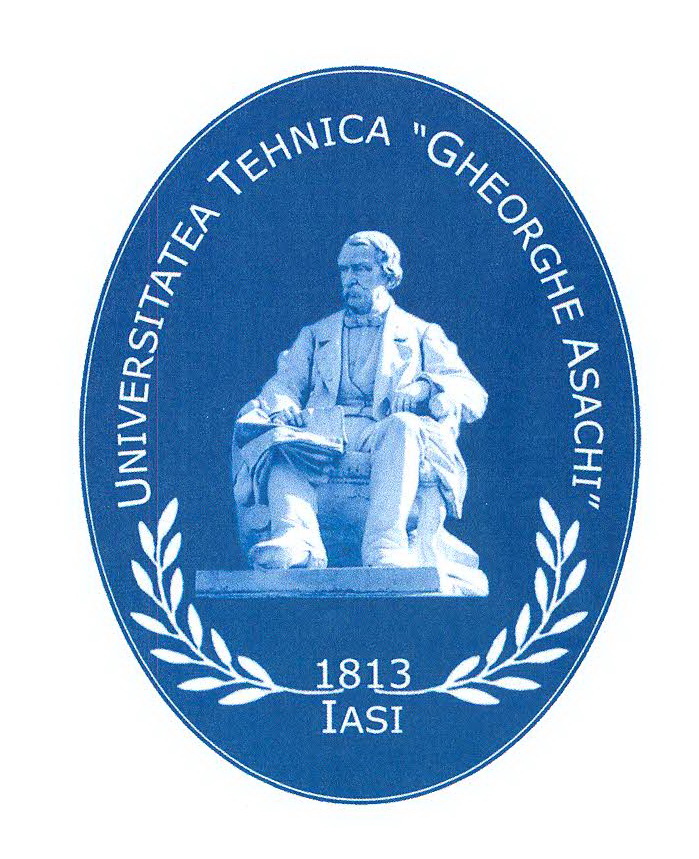 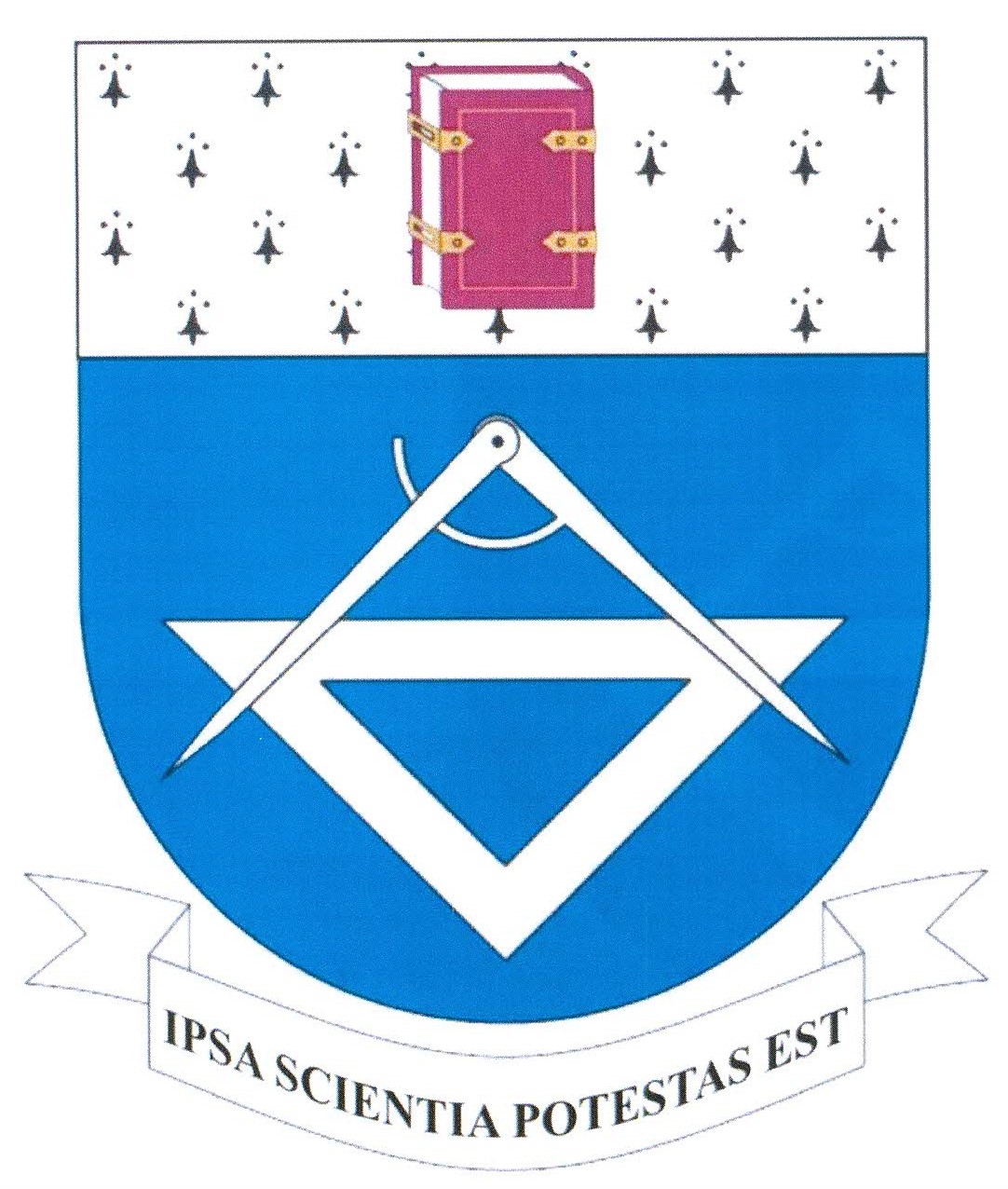 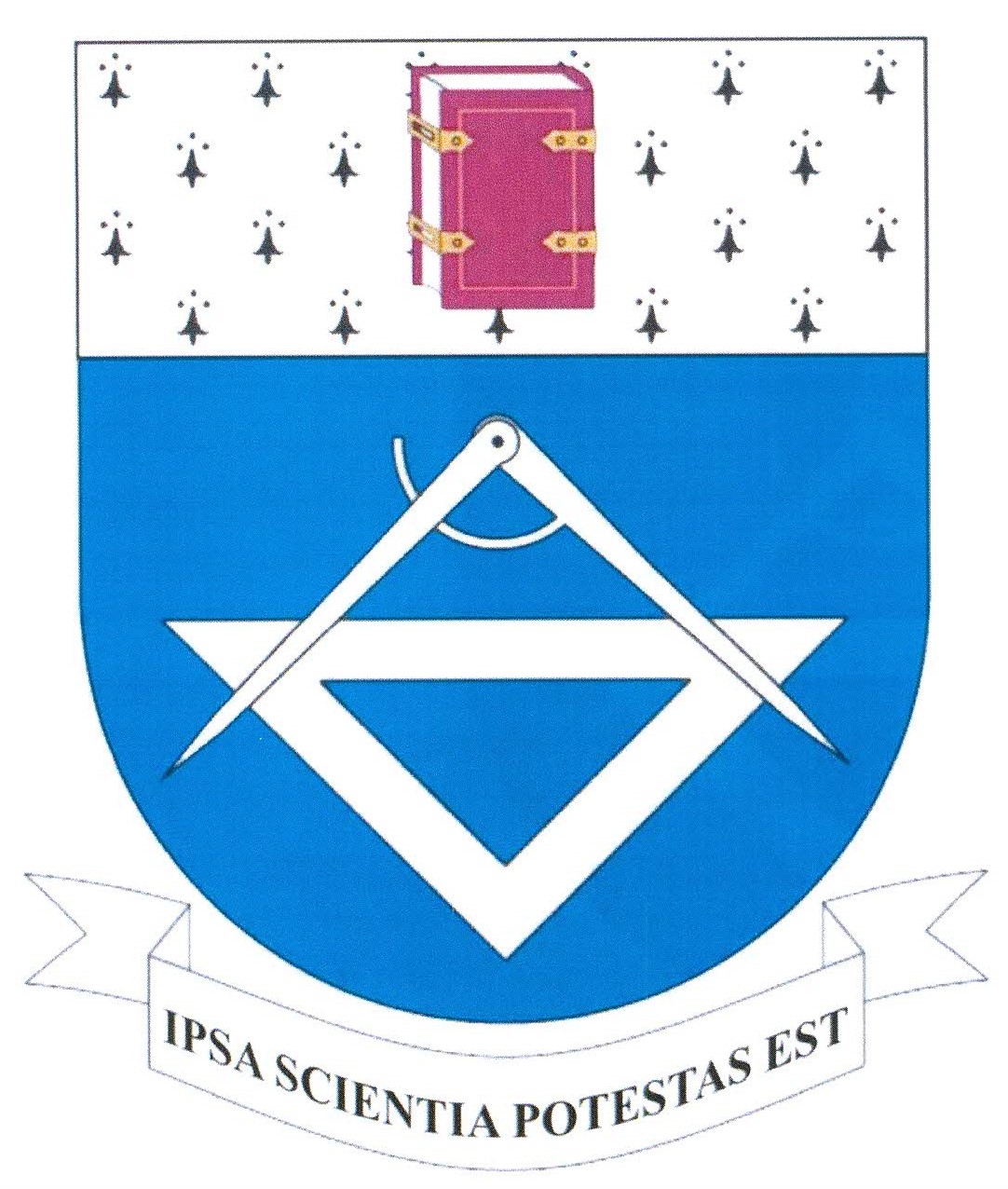 Universitatea Tehnică ”Gheorghe Asachi” din IașiBulevardul Prof. Dimitrie Mangeron nr. 67, 700050, Iaşi, RomâniaTel: +40 232 212 322  |  Fax: +40 232 211 667www.tuiasi.ro   | rectorat@staff.tuiasi.roNr. Înregistrare TUIASI:................/.................      Nr. Înregistrare ARACIS:................/................RAPORT  DE  EVALUARE  INTERNĂAvizul Compartimentului Managementul CalitățiiDirector CMCFacultatea: ..........................Departamentul ..............................Persoană de contact:e-mail:telefon:Acest Raport a fost aprobat de Consiliul de Administraţie Universităţii Tehnice „Gheorghe Asachi” din Iași pe baza aplicării procedurilor de evaluare internă. Datele cuprinse în prezentul Raport sunt complete, corecte și conforme cu principiile eticii profesionale universitare.Rector,                                                                                                                                      Decan,L.S.Iași, anulInstituția:Universitatea Tehnică ”Gheorghe Asachi” din IașiDomeniul de studii universitare de masterat:Programul/programele de studii universitare de masterat:Tipul de evaluare solicitat  Încadrare program nou în domeniu existent  Limba de predare:Forma de învățământ (IF/IFR/ID - locația): IFCapacitatea de școlarizare conform HG curent: